《堅持的一滴汗水》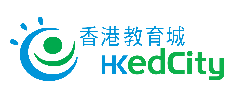 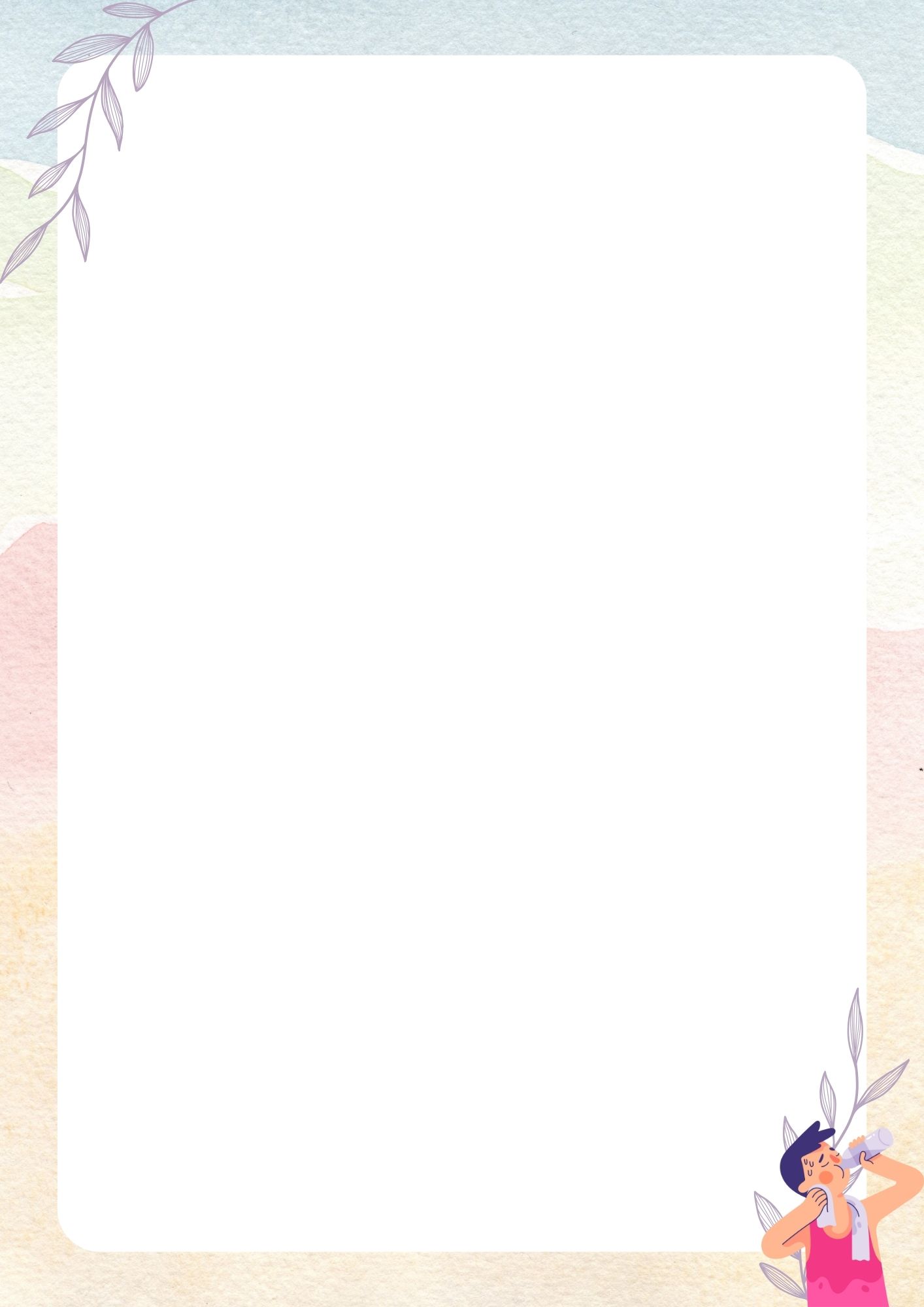 寫作指引立意：發掘日常生活上堅毅的小故事。透過認識身邊辛勤、堅毅、努力的人和事，反思自己做事是否堅毅。學懂欣賞、感激身邊默默付出的人。思考方向你的答案：思考問題故事背景主人公的身份？他／她為了甚麼目標而堅持？故事情節他／她的工作環境？訓練環境如何？他／她如何克服不利的環境？日復一日的工作／訓練有甚麼不足為外人道的辛酸？有甚麼外在力量令他／她堅持不懈？主題反思他／好的經歷對你有甚麼啟發？你在日常生活上如何實踐主人公的堅毅精神？主人公的付出只是利己？還是可以利他？甚至造福社會？個人的堅毅對推動社會的發展有甚麼正面作用？我可以做甚麼表達對主人公的感激之情？問題故事背景故事情節主題反思